ACCESS & FUNCTIONAL NEEDS REGISTRY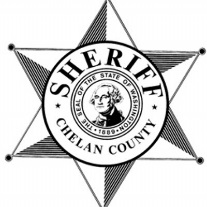 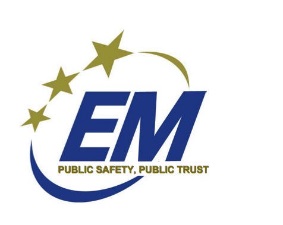 For use by Public Safety OfficialsChelan CountyDuring a disaster, individuals with disabilities and others with access and functional needs may require special assistance from the emergency management system.  Planning before an incident ensures that response and recovery operations are inclusive of the whole community.ACCESS &/OR FUNCTIONAL NEEDS:  (i.e., mobility issues, hearing impaired, sight impaired, speech impaired, etc…)__________________________________________________________________________________________________________________________________________________________________________________________________________________________________________EMERGENCY CONTACT INFORMATIONPHONE NUMBER(S):  ___________________________________________________I UNDERSTAND THE INFORMATION INCLUDED ABOVE IS BEING PROVIDED VOLUNTARILY AND WILL BE MAINTAINED BY RIVERCOM FOR EMERGENCY SERVICES.  THIS INFORMATION MAY BE SUBJECT TO THE PUBLIC RECORDS ACT AND MAY BE RELEASED IN THE EVENT OF A PUBLIC RECORDS REQUEST.  ______________________________________       ________________________Signature							DateMail completed form to:LAST NAME:	________________________________________________________________FIRST NAME: 	________________________________________________________________MIDDLE INITIAL: ___________    DATE OF BIRTH: _______________ADDRESS:	________________________________________________________________		________________________________________________________________		________________________________________________________________RELATIONSHIP:_______________________________________________________________LAST NAME:	________________________________________________________________FIRST NAME: 	________________________________________________________________MIDDLE INITIAL: 	___________    DATE OF BIRTH: _______________ADDRESS:	________________________________________________________________		________________________________________________________________		________________________________________________________________